Приложение 1: Результат практической работы «Композиция костюма»Приложение 2: Фрагменты урока-семинара «Оформление и формы защиты проекта»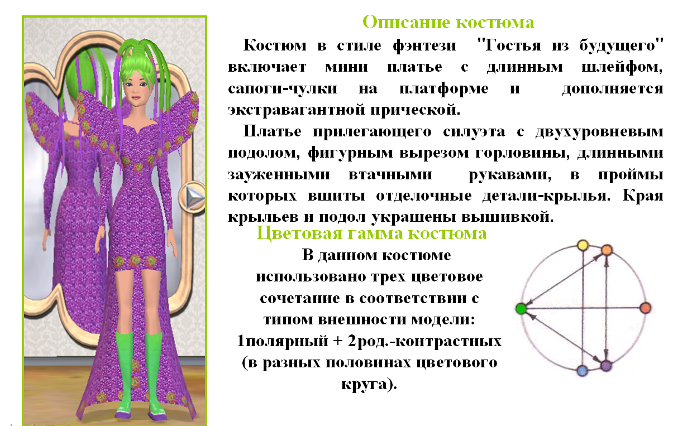 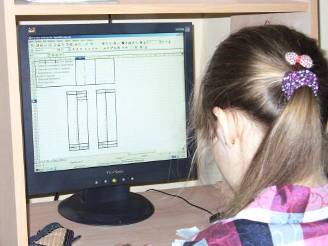 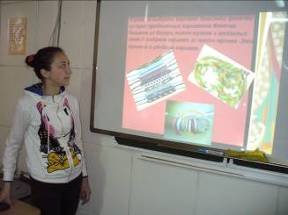 Приложение 3: Результат практической работы «Создание композиции прихваток 
в графическом редакторе Paint »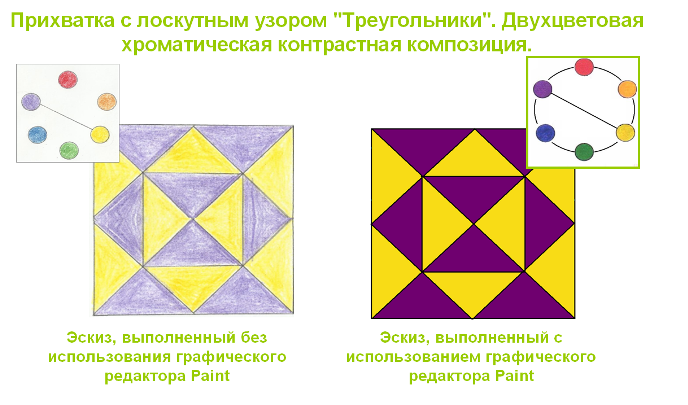 Приложение 4: Фрагменты деловой игры  Создание коллекций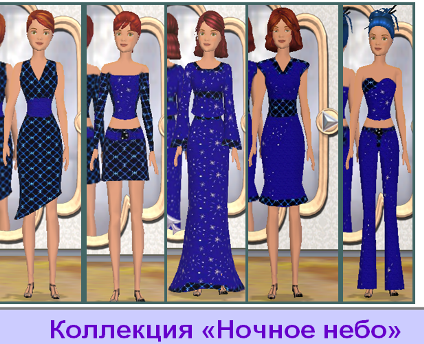 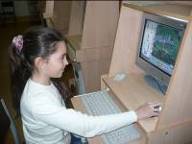 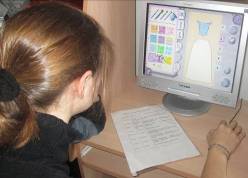 Конкурсный показ виртуальных коллекций одежды факультатива «Юный модельер»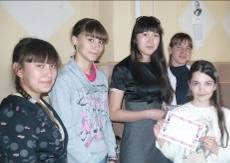 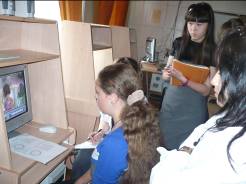 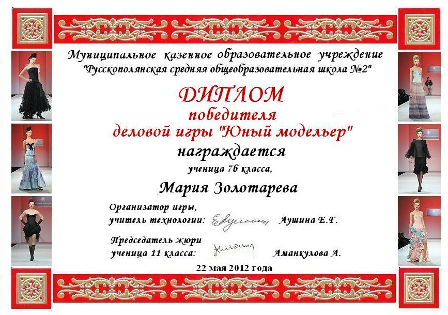 Приложение 5: Результаты творческих работ элективных курсов «Дизайн прически» и «Макияж»1. Обоснование выбора макияжа: при выборе цветового тона макияжа, я опиралась на внешние данные модели (тип внешности «Зима»: темные волосы, кожа молочного цвета, глаза карие). Я выбрала сиренево- розовые тона макияжа.2. Вид макияжа:	по цветовой гамме – одноцветный;	по значению – повседневный, дневной.3. Обоснование выбора прически:	Так как у модели треугольное лицо, я подобрала прическу с косой челкой, уменьшающей широкий лоб,  и с завитками, зрительно расширяющими острый подбородок.  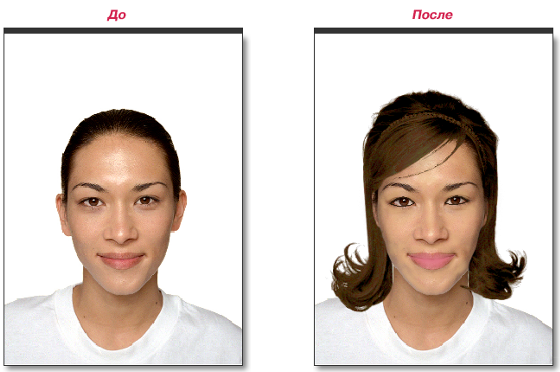 Приложение 6: Результативность использования ИОР предмета «Технология»Критерии оцениванияРезультатыРезультатыРезультатыРезультатыКритерии оцениванияРост качества знанийна 3 %на 3 %на 3 %на 3 %Результативность применения ИКТ в проектном обучении  Критериальное оценивание творческих проектов обучающихся в рамках ВОШКритериальное оценивание творческих проектов обучающихся в рамках ВОШКритериальное оценивание творческих проектов обучающихся в рамках ВОШКритериальное оценивание творческих проектов обучающихся в рамках ВОШРезультативность применения ИКТ в проектном обучении  Все призовые места с 7 по 10–11 кл. на муниципальном этапеВсе призовые места с 7 по 10–11 кл. на муниципальном этапеВсе призовые места с 7 по 10–11 кл. на муниципальном этапе5-е место и 3-е место по проектам на региональном этапеУчастие школьников в дистанционных конкурсахПобедитель  региональной олимпиады по конструированию ОмГИСПобедитель региональной олимпиады по конструированию ОмГИСУчастие школьников в дистанционных конкурсахПобедитель  региональной олимпиады по конструированию ОмГИСПобедители регионального конкурса социальных проектов «Моя жизненная позиция»Участие школьников в дистанционных конкурсахПобедитель  региональной олимпиады по конструированию ОмГИСПобедители Всероссийского конкурса «Учебный проект» в рамках фестиваля «Портфолио»Наличие интернет-публикаций обучающихся1 (на сайте фестиваля "Портфолио")1 (на сайте фестиваля "Портфолио")4 (на сайте фестиваля "Портфолио")5 (3 - на сайте фестиваля "Портфолио" и 2 на сайте проекта "Алые паруса")Распространение педопыта через интернет-публткации и ведение сайта1 (на сайте фестиваля "Открытый урок")1 (на сайте фестиваля "Открытый урок")2 (на сайте фестиваля "Открытый урок")6 (1 на сайте фестиваля "Открытый урок"и 5 в соц. сети работников образования)Участие в дистанционных конкурсах, конференциях учителейТелекоммуникационный проект "Организация воспитания детей и молодежи в современных условиях"Телекоммуникационный проект "Организация воспитания детей и молодежи в современных условиях"Призер областной дистанционной олимпиады учителей-предметниковИнтернет-конференция "О реализации приоритетных направлений модернизации системы образования Омской области"